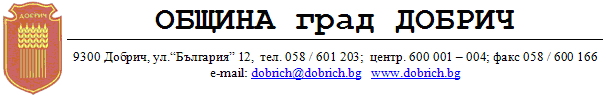 О  Б  Я  В  АОБЩИНА ГРАД ДОБРИЧ НА ОСНОВАНИЕ ЧЛ. 35, АЛ.1 ОТ ЗОС, ЧЛ. 41, АЛ. 1 ОТ НАРЕДБАТА ЗА РЕДА ЗА ПРИДОБИВАНЕ, УПРАВЛЕНИЕ И РАЗПОРЕЖДАНЕ С ОБЩИНСКО ИМУЩЕСТВО И РЕШЕНИЕ №9 – 26 НА ОБЩИНСКИ СЪВЕТ ГРАД ДОБРИЧ, ОБЯВЯВА ПУБЛИЧЕН ТЪРГ С ТАЙНО НАДДАВАНЕ НА 13.08.2024 г.  ОТ 09:30 ЧАСА В СГРАДАТА НА ОБП „УСТОЙЧИВИ ДЕЙНОСТИ И ПРОЕКТИ“ ПО УЛ. „ГЕОРГИ ИЗМИРЛИЕВ“ №14, ГР. ДОБРИЧ ЗА ПРОДАЖБА НА ВЕЩИ ОБЩИНСКА СОБСТВЕНОСТ:І.  ПРОДАЖБА НА ВЕЩИ:Забележка: Офертата е валидна за покупка на цялото количество дървен материал за огрев.            Стойността на тръжните книжа е 72.00 лева с включен ДДС. Същите могат да бъдат закупени в Центъра за услуги и информация в Община град Добрич от 17.07.2024 г. до 17.00 часа на 31.07.2024 година. Оглед на вещите може да бъде извършен на 31.07, 01.08. и 02.08.2024 г. от 10.00 часа до 16.00 часа срещу представяне на документ за закупена тръжна документация. Краен срок за внасяне на депозитни вноски до 12.00 часа на 05.08.2024 година.Участниците в търга ще удостоверяват самоличността си чрез представяне на личните си карти по време на провеждането му.Допълнителна информация относно търга на тел. 600 245, 0899984608  - инж. агр. Христина Симеонова Симанова-Желева.ЙОРДАН ЙОРДАНОВКмет на Община град Добрич	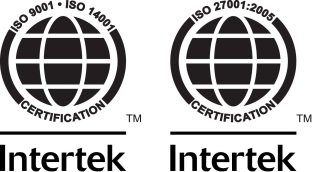 № По редНаименование КоличествоНачална тръжна цена лева/без ДДС/Депозитна вноска   /лева/   без ДДС1.Дървен материал за огрев400пространствени куб. м.18 201.604 550.40